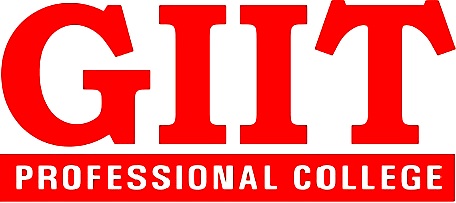 (Affiliated to KOLHAN UNIVERSITY, Chaibasa)STUDENT STUDY HAND - BOOK(Academic Session: 2016 – 2019)FOR BACHELOR OF BUSINESS ADMINSTRATION(BBA, Semester - 2)(VOCATIONAL COURSES)GIIT PROFESSIONAL COLLEGEGenius Tower, N Road, Opposite St. Mary’s Chruch, Bistupur. Jsr – 831 005Student’s Self – Appraisal FormFIRST APPRAISAL 					Appraisal Date: ___/___/_______GIIT PROFESSIONAL COLLEGEGenius Tower, N Road, Opposite St. Mary’s Chruch, Bistupur. Jsr – 831 005Student’s Self – Appraisal FormSECOND APPRAISAL 					Appraisal Date: ___/___/_______COURSE - STRUCTURECOURSE - STRUCTURECOURSE - STRUCTURECOURSE - STRUCTURECOURSE - STRUCTURECOURSE - STRUCTURECOURSE - STRUCTURECOURSE - STRUCTURESem.Name of PapersType ofPaperInternalExternalFullMarksPass (%)MarksCreditI101-Principles of ManagementTheory3070100454I102-Introduction to Business AccountingTheory3070100454I103-Business CommunicationTheory3070100454I104-Fundamentals of Computer Application with LabTheory3070100454I105-Business EconomicsTheory3070100454II106-Organisational BehaviourTheory3070100454II107-Environmental ScienceTheory3070100454II108-Business StatisticsTheory3070100454II109-Introduction to MarketingTheory3070100454II110-Business EthicsTheory3070100454III201-Human Resource ManagementTheory3070100454III202-Legal aspects of BusinessTheory3070100454III203-Basics of Cost AccountingTheory3070100454III204-Indian EconomyTheory3070100454III205-Personality Development &Communication SkillsTheory3070100454IV206-Research MethodologyTheory3070100454IV207-Management Information SystemTheory3070100454IV208-Basics of Management AccountingTheory3070100454IV209-Fundamentals of Operations ResearchTheory3070100454IV210-TaxationTheory3070100454V301-Strategic ManagementTheory3070100454V302-Financial ManagementTheory3070100454V303-Fundamentals of International BusinessTheory3070100454V304-Elective-ITheory3070100454V305-Project &VivaTheory3070100454VI306-Project ManagementTheory3070100454VI307-EntrepreneurshipDevelopmentTheory3070100454VI308-Talent and Knowledge ManagementTheory3070100454VI309-E-commerceTheory3070100454VI310-Elective-IITheory3070100454List of Electives:In Elective-I select any one subject from the group of subjects in Elective I and in Elective-II select any one subject from Elective II out of the following groups:List of Electives:In Elective-I select any one subject from the group of subjects in Elective I and in Elective-II select any one subject from Elective II out of the following groups:Total MarksTotal MarksTotal Marks3000TotalCredit120MARKETING SPECIALIZATION(Elective-I)1. Fundamentals of buying behaviour(Elective-II) 2. International Marketing OR Creative Advertising & SalesFINANCE SPECIALIZATION(Elective-I)  1. Banking Concepts & Practice(Elective-II)2. Securities & Securities Analysis OR International FinanceHUMAN RESOURCE SPECIALIZATION(Elective-I)  1. Manpower Planning(Elective-II) 2. Industrial Relation OR Industrial & Labour LegislationMARKETING SPECIALIZATION(Elective-I)1. Fundamentals of buying behaviour(Elective-II) 2. International Marketing OR Creative Advertising & SalesFINANCE SPECIALIZATION(Elective-I)  1. Banking Concepts & Practice(Elective-II)2. Securities & Securities Analysis OR International FinanceHUMAN RESOURCE SPECIALIZATION(Elective-I)  1. Manpower Planning(Elective-II) 2. Industrial Relation OR Industrial & Labour LegislationMARKETING SPECIALIZATION(Elective-I)1. Fundamentals of buying behaviour(Elective-II) 2. International Marketing OR Creative Advertising & SalesFINANCE SPECIALIZATION(Elective-I)  1. Banking Concepts & Practice(Elective-II)2. Securities & Securities Analysis OR International FinanceHUMAN RESOURCE SPECIALIZATION(Elective-I)  1. Manpower Planning(Elective-II) 2. Industrial Relation OR Industrial & Labour LegislationMARKETING SPECIALIZATION(Elective-I)1. Fundamentals of buying behaviour(Elective-II) 2. International Marketing OR Creative Advertising & SalesFINANCE SPECIALIZATION(Elective-I)  1. Banking Concepts & Practice(Elective-II)2. Securities & Securities Analysis OR International FinanceHUMAN RESOURCE SPECIALIZATION(Elective-I)  1. Manpower Planning(Elective-II) 2. Industrial Relation OR Industrial & Labour LegislationMARKETING SPECIALIZATION(Elective-I)1. Fundamentals of buying behaviour(Elective-II) 2. International Marketing OR Creative Advertising & SalesFINANCE SPECIALIZATION(Elective-I)  1. Banking Concepts & Practice(Elective-II)2. Securities & Securities Analysis OR International FinanceHUMAN RESOURCE SPECIALIZATION(Elective-I)  1. Manpower Planning(Elective-II) 2. Industrial Relation OR Industrial & Labour LegislationMARKETING SPECIALIZATION(Elective-I)1. Fundamentals of buying behaviour(Elective-II) 2. International Marketing OR Creative Advertising & SalesFINANCE SPECIALIZATION(Elective-I)  1. Banking Concepts & Practice(Elective-II)2. Securities & Securities Analysis OR International FinanceHUMAN RESOURCE SPECIALIZATION(Elective-I)  1. Manpower Planning(Elective-II) 2. Industrial Relation OR Industrial & Labour LegislationMARKETING SPECIALIZATION(Elective-I)1. Fundamentals of buying behaviour(Elective-II) 2. International Marketing OR Creative Advertising & SalesFINANCE SPECIALIZATION(Elective-I)  1. Banking Concepts & Practice(Elective-II)2. Securities & Securities Analysis OR International FinanceHUMAN RESOURCE SPECIALIZATION(Elective-I)  1. Manpower Planning(Elective-II) 2. Industrial Relation OR Industrial & Labour LegislationMARKETING SPECIALIZATION(Elective-I)1. Fundamentals of buying behaviour(Elective-II) 2. International Marketing OR Creative Advertising & SalesFINANCE SPECIALIZATION(Elective-I)  1. Banking Concepts & Practice(Elective-II)2. Securities & Securities Analysis OR International FinanceHUMAN RESOURCE SPECIALIZATION(Elective-I)  1. Manpower Planning(Elective-II) 2. Industrial Relation OR Industrial & Labour LegislationCOURSE SYLLABUS AND BOOK LISTCOURSE SYLLABUS AND BOOK LISTSemester - IIPaper Cd/NameSyllabusText and Reference BookBBA-106Organizational BehaviourUnit 1:IntroductionConcept, Nature and significance of organizational behaviour: Contributing disciplines to the field of OB.; OB Models; Need to understand human behaviour; challenges and opportunities.Unit 2: Individual & Interpersonal BehaviourBiographical characteristics; Ability; Value; Attitudes-formation, theories, organization related attitude, relationship between attitude and behaviour.Personality – determinants and traits; emotions; motivation and leadership.Unit 3: Group behaviour & team developmentConcept of group and group dynamics; Types of groups; Formal and Informal groups; Stages of group development, theories of group formation,Conceptof team Vs. Group; Types of teams; Building and managing effective teams.Unit 4: Organization Culture and Conflict ManagementOrganizational Culture-Concept, Functions, socialization; Creating and sustaining culture; Managing Conflict – Sources, types, process and resolution of conflict; Managing change; Managing across Cultures; Empowerment and participation, organizational development.TEXT BOOKS :Prasad L M: Organizational Behaviour, Sultan Chand & Sons, 2003.Steogeb O. Robbins: Organizational behaviour; “Prentice Hall of India Pvt. Ltd.”, New Delhi, 2003.Luthans, Fred; Organizational Behaviour, Tata McGraw Hill, New Delhi, 2003.Chabbra T N & Singh, B.P., Organizational Behaviour, Sultan Chand & Sons.Khanka, S.S; Organizational Behaviour, Sultan Chand and sons, New Delhi.Joseph, Weiss; Organization behaviour and Change, Vikas Publishing house, 2004.BBA-107Environmental ScienceUnit 1: Ecosystem and how they workStructure and function of an ecosystem, types of eco-systems, producers, Consumers and Decomposers, Food chains, food webs and ecological pyramids, energy flow in the ecosystem.Introduction type, characteristic features, structure and function of forest ecosystem, Desert ecosystem, Aquatic ecosystem.Unit 2: Concept of sustainability and international efforts for environmental protectionConcept of sustainable development, emergence of environmental issue, international agreement on environmental management.Human population growth and its effects on the environment: Problem of population growth poverty and environment, population.Unit 3: Renewable and non-renewable resourcesDefining resources, classification of resources, soil and land degradation, economic development and resources use, natural resources accounting.Energy needs, renewable and non-renewable energy resources, solar energy and its availability wind power and its potential, hydropower as a clean source of energy, coal, oil, natural gas, etc., bio fuel.Unit 4: Pollution and Public PolicyWater Pollution: Water resources of India, Hydrological cycle, methods of water conservation and management, ground and surface water pollution.Water borne diseases and health related issues.Air pollution: Air pollution and air pollutants, sources of air pollution, its effect on human health and vegetation.Unit 5: Environmental Impact Assessment (EIA) and Environmental Management SystemIntroduction to EIA, its impact and case study, environmental information system (EIS), role of information technology.Text Books:Gupta RS: Social Auditing of environmental law in India, edited book, New Century Publication, Delhi-2003.DivanaShyam and RosenCeranz; Armin Environmental Law and Policy in India, Cassm materials and statues, second edition, Oxford University Press, 2001.Ubero N.K; Environmental Management, Excel Books, New Delhi, 2000.Agarwat. A. Narain; S, State of India’s Environment, Published by centre for science and environment, New Delhi, 1999.Ambasht R.S and P.K Ambasht; Environmental and Pollution-An Ecological Approach, third edition, CBS Publishers, New Delhi, 1999.Paper Cd/NameSyllabusText and Reference BookBBA-108BusinessStatisticsUnit 1: Introduction Definition of statistics, Importance and Scope of statistics, Limitation of statistics, Descriptive and Internal Statistics.Unit 2: Collection Editing and Presentation of Data.Statistics data, primary and secondary data, methods of collection of data, survey sampling population parameters and sample statistics, principles of sampling, sampling methods (probability sampling methods & non-random sampling methods), concept of sampling distributions.Unit 3: Measures of Central TendencyMeaning of central tendency, common measures of central tendency, relationship among A.M G.M, weighted means, Quartiles, Deciles, and Percentiles.Unit 4: Measures of DispersionMeaning and objective of dispersion; characteristics of a good measure of dispersion; Different measures of dispersion – Range, Quartile deviation, mean deviation, Mean Absolute deviation standard deviation; Comparison of the different measures of dispersion. Measure of relative dispersion – Coefficient of variation. Combined mean and standard deviation. Graphical measure of dispersion.Unit 5: Correlation and RegressionMeaning and objective of correlation, Types of Correlation, Karl-Pearson’s coefficient correlation, Probable Error, Spearman’s correlation Coefficient, Rank correlation, Scatter-Diagram, Advantages of Correlation.Unit 6: Index NumberMeaning of Index Number, Problems in construction of Index Number, Type of Index Number, Different formulae, Cost of living index number, Uses of index numbers.TEXT BOOKS :Gupta, S.P Gupta, M P Gupta (Sultan Chand &Sons)Statistics for Management – Richard Levin, David S.Rubin.Das, NG, Statistical Methods (M.Das& Co.: Kolkata)Hogg, Introduction to Mathematical Statistics (Pearson: New Delhi)Miller John E Freud’s Mathematical Statistics with Application 7/e (Pearson: New Delhi)BBA-109Introduction to MarketingUnit 1: Introduction to Marketing Definition of market and marketing, core concepts of marketing, marketing and selling (concepts and differences), relationship of marketing with other functional areas of management.Unit 2:  The marketing EnvironmentElements of company’s Micro and Macro environment Market, attributes of effective segmentation, concept of target market, selection of target market, marketing.Unit 3: Product Management: Definition of product, classification of product and levels of definition of brand and brand equity, selection of brand name.Unit 4: Pricing Decisions: Concept of price, factors Influencing pricing, methods of pricing (cost based and competitions oriented), price adaptations.Unit 5: Channel ManagementConcept and importance of distribution channels, functions of marketing channels types of marketing Intermediaries, channel design decision, channel conflicts. TEXT BOOKS :Kotler, P and Armstrong G Principles of marketing (Peasrson Prentice Hall: New Delhi)Ramaswamy, V S and namakumari, S. marketing Management (Macmillian: New Delhi)Saxena. R Marketing Managemnt (Tata McGraw Hill: New Delhi)Sttantou, W J Fundamentals of Marketing.BBA-110Business EthicsUnit 1: IntroductionEthics in Business – meaning & concept; nature of business ethics, sources of ethics, myths about ethics importance of ethics in business, ethical dilemmas, current issues in corporate ethics.Unit 2: Value & EthicsEthical & unethical behaviour, benefits of managing ethics in organization, essential features, types & relevance of values in ethical business; Importance of values in formulation of an ethical organization.Unit 3: Code of ethicsMeaning and concept: conditions for making codes effective, code of conduct, establishing priority between norms & beliefs; the ethical responsibilities of senior management.Unit 4: corporate of social responsibility of BusinessHistorical background, meaning & concept, why business should assure social responsibility, the social responsibility of business involves atheist the stakeholder engagement: a key to success.Unit 5: Corporate GovernanceMeaning & concept, basic ingredients for good Governance, reasons for recent interest in corporate governance, reason for recent interest in corporate governance, role of codes (CII, SEBI etc.), and promoting value based Governance in organization. TEXT BOOKS :Kaur, Tripati Values & Ethics in Management, Galgotia Publishers.Chakraborty S.K, Human values for Managers.Chakraborty, S.K Ethics in Management: A vedantic Perspective, Oxford University Press.Business Ethics & Managerial Values – S.K. Bhatia.CLASS - TIME - TABLECLASS - TIME - TABLECLASS - TIME - TABLECLASS - TIME - TABLECLASS - TIME - TABLEDAYS09:00 - 11:00 AM09:00 - 11:00 AM11:00 - 01:00 PM11:00 - 01:00 PMMONBBA109TheoryBBA108TheoryMONINTRODUCTION TO MARKETINGINTRODUCTION TO MARKETINGBUSINESS STATISTICSBUSINESS STATISTICSMONRITI RITI ABHISHEK KUMARABHISHEK KUMARMONRoom : 7Floor : 2Room : 7Floor : 2TUEBBA106TheoryBBA107TheoryTUEORGANISATIONAL BEHAVIOURORGANISATIONAL BEHAVIOURENVIRONMENTAL SCIENCEENVIRONMENTAL SCIENCETUED.N.SINGHD.N.SINGHPRITI KUMARIPRITI KUMARITUERoom : 7Floor : 2Room : 7Floor : 2WEDBBA110TheoryBBA107TheoryWEDBUSINESS ETHICSBUSINESS ETHICSENVIRONMENTAL SCIENCEENVIRONMENTAL SCIENCEWEDSHISHIR KUMARSHISHIR KUMARPRITI KUMARIPRITI KUMARIWEDRoom : 7Floor : 2Room : 7Floor : 2THUBBA109TheoryBBA110TheoryTHUINTRODUCTION TO MARKETINGINTRODUCTION TO MARKETINGBUSINESS ETHICSBUSINESS ETHICSTHURITI RITI SHISHIR KUMARSHISHIR KUMARTHURoom : 7Floor : 2Room : 7Floor : 2FRIBBA108BBA108TheoryFRIWEEKLY
TESTWEEKLY
TESTBUSINESS STATISTICSBUSINESS STATISTICSFRIRAJ KUMARRAJ KUMARABHISHEK KUMARABHISHEK KUMARFRIRoom : 7Floor : 2Room : 7Floor : 2SATBBA109TheoryBBA108TheorySATINTRODUCTION TO MARKETINGINTRODUCTION TO MARKETINGBUSINESS STATISTICSBUSINESS STATISTICSSATRITI RITI ABHISHEK KUMARABHISHEK KUMARSATRoom : 7Floor : 2Room : 7Floor : 2WEEKLY TEST SCHEDULE – CUM – PERFORMANCE CHARTWEEKLY TEST SCHEDULE – CUM – PERFORMANCE CHARTWEEKLY TEST SCHEDULE – CUM – PERFORMANCE CHARTWEEKLY TEST SCHEDULE – CUM – PERFORMANCE CHARTWEEKLY TEST SCHEDULE – CUM – PERFORMANCE CHARTWEEKLY TEST SCHEDULE – CUM – PERFORMANCE CHARTWEEKLY TEST SCHEDULE – CUM – PERFORMANCE CHARTWEEKLY TEST SCHEDULE – CUM – PERFORMANCE CHARTSrlNo.TestDateSubjectUnitMarksObtainedFacultySignatureParent’sSignatureRemarks01)02.09.2016GPC SET A                   30Q-QA,30Q-Rea,30Q-VA Total Marks-90N.A.02)09.09.2016GPC SET B                    30Q-QA,30Q-Rea,30Q-VA Total Marks-90N.A.03)16.09.2016GPC SET C                   30Q-QA,30Q-Rea,30Q-VA Total Marks-90N.A.04)23.09.2016GPC SET D                    30Q-QA,30Q-Rea,30Q-VA Total Marks-90N.A.05)30.09.2016Fund of Comp Application5 Ques-70 Marks1,206)14.10.2016Business Communication    5 Ques-70 Marks1,207)21.10.2016Principles of Management    5 Ques-70 Marks1,208)28.10.2016Business Economics         5 Ques-70 Marks1,209)11.11.2016Business Accounting                        5 Ques-70 Marks1,210)18.11.2016Fund of Comp Application5 Ques-70 Marks3,411)25.11.2016Business Communication    5 Ques-70 Marks3,4,512)02.12.2016Principles of Management    5 Ques-70 Marks3,413)09.12.2016Business Economics         5 Ques-70 Marks3,414)16.12.2016Business Accounting                        5 Ques-70 Marks3,415)23.12.2016Fund of Comp Application5 Ques-70 Marks516)30.12.2016Business Communication    5 Ques-70 Marks6,717)06.01.2017Principles of Management    5 Ques-70 Marks5,618)20.01.2017Business Economics         5 Ques-70 Marks5,619)27.01.2017Business Accounting                        5 Ques-70 Marks520)30.01.2017Final ExamFund of Comp ApplicationAll units21)31.01.2017Final ExamBusiness CommunicationAll units22)01.02.2017Final ExamPrinciples of ManagementAll units23)02.02.2017Final ExamBusiness EconomicsAll units24)03.02.2017Final ExamBusiness AccountingAll unitsName:Course:Year:Appraisal FactorsLast QuarterAchievementTarget forNext QuarterMentor’s Remarks01)  Class Attendance %age02)  Total No. of Weekly Exam        Attended 03)  %age of Marks Scored04)  Punctuality in Class 05)  Amount of time spend at home for self-study.06)  Distribution of Self-study at        Home07)  Participation in Presentation /Workshop/Event Management etc.08)  Initiative Taken for Academic        Application/Activity1)08)  Initiative Taken for Academic        Application/Activity2)09)  Initiative taken for English        Activity1)09)  Initiative taken for English        Activity2)10) Act of any kind of  indiscipline in the Class/ Lab/ Premises11) Participation in Campus       Selection Interview(Student’s Signature)(Parent’s Signature)(Parent’s Signature)(Mentor’s Signature)Name:Course:Year:Appraisal FactorsLast QuarterAchievementTarget forNext QuarterMentor’s Remarks01)  Class Attendance %age02)  Total No. of Weekly Exam        Attended 03)  %age of Marks Scored04)  Punctuality in Class 05)  Amount of time spend at home for self-study.06)  Distribution of Self-study at        Home07)  Participation in Presentation /Workshop/Event Management etc.08)  Initiative Taken for Academic        Application/Activity1)08)  Initiative Taken for Academic        Application/Activity2)09)  Initiative taken for English        Activity1)09)  Initiative taken for English        Activity2)10) Act of any kind of  indiscipline in the Class/ Lab/ Premises11) Participation in Campus       Selection Interview(Student’s Signature)(Parent’s Signature)(Parent’s Signature)(Mentor’s Signature)